16.11.16   LI: Find number bonds to 20                                                                 11 + __ = 20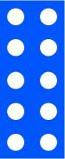 	+	=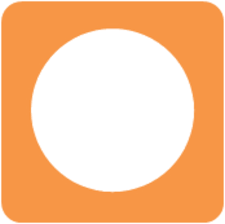 12 + __ = 20	+	=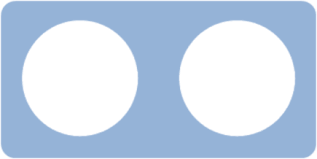 13 + __ = 20	+	=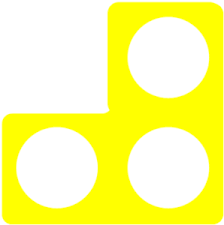 14 + __ = 20	+	=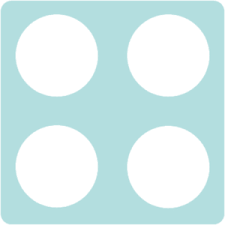 15 + __ = 20	+	=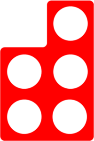 16 + __ = 20	    +	         =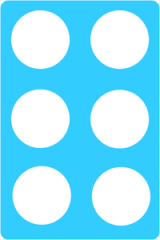 17 + __ = 20	    +	    =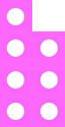 18 + __ = 20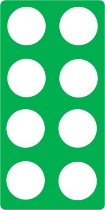 	  +	=19 + __ = 20 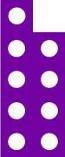 	     +	=10 20 + __ = 20 